Les biscuits de LilyJ’ai fait des cookies aux pépites trois chocolats avec ces ingrédients là :farinesucres blanc et rouxpépiteslevuresucre vanilléœufsbeurre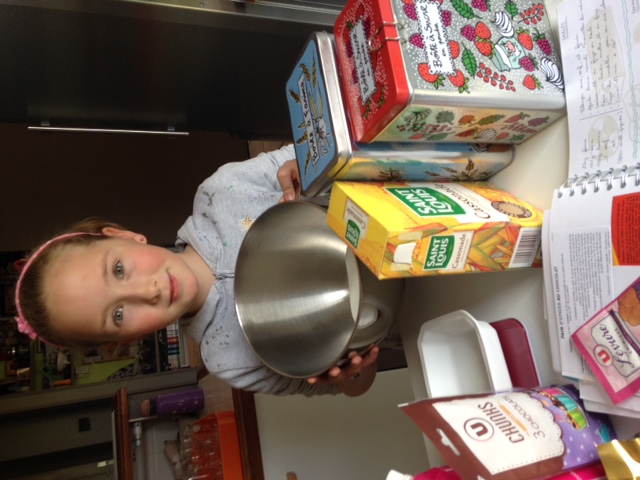 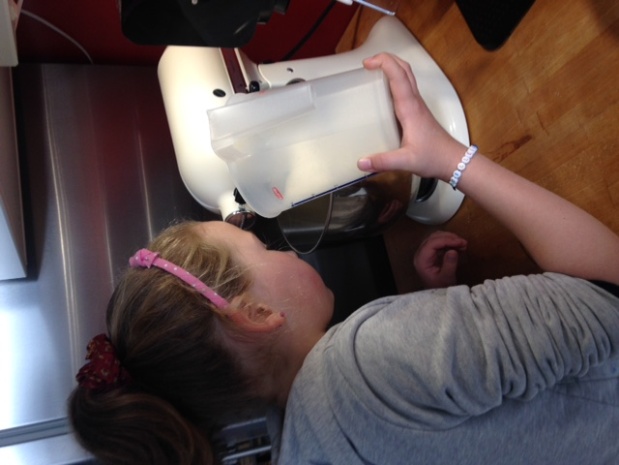 Je les ai faits toute seule comme une grande !Enfin, avec le robot…C’est trop bon !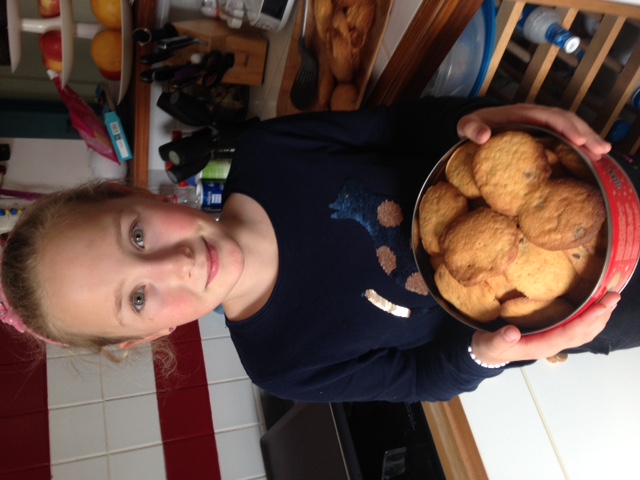 